Info från styrelsen i juni
Det har varit skadegörelse och inbrott i och omkring våra garagelängor. Händelserna är polisanmälda. Styrelsen har på inrådan av polisen beslutat att sätta upp tre kameror i området runt garagelängorna. Kamerorna kommer att ställas in så de enbart täcker området runt garagen.  Inga tomter kommer att kameraövervakas.
Efterfrågan på laddstolpar för elbilar ökar. Två parkeringsplatser kommer därför att iordningställas i anslutning till infarten av vårt område. Vid besiktning av parkeringsplatserna upptäcktes att de två träd som står vid infarten var murkna. På grund av den stora fara det skulle innebära om de blåste omkull beslutades att de skulle sågas ner och en nyplantering av träd skall göras.
Den årliga fastighetsbesiktningen kommer att göras i slutet av juni.På grund av den stora faran med att ha brandfarliga och explosiva varor i våra garage och förråd vill vi påminna om att det är förbjudet att förvara tex bensin och explosiva gaser mm i våra garage och förråd. 
Enligt Räddningstjänstens rekommendationer får man utöver bil/fordon i garaget förvara följande: Tillbehör till bilen såsom en omgång däck på fälg, takbox, hink med bilschampo och en reservdunk med max 5 liter bensin/diesel (som ska förvaras i bilen). Garaget får INTE nyttjas som förråd, verkstad eller dylikt. 
En brandbesiktning kommer att ske senare under hösten.
Vi planerar att ha en grillafton i början av september om Coronareglerna tillåter det.Styrelsen önskar alla en trevlig sommar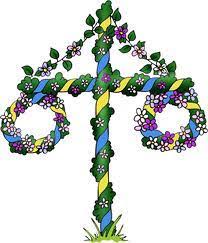 